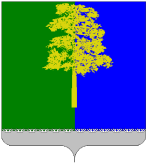 Муниципальное казенное учреждение  «Управление материально-технического  обеспечения деятельности органов местного самоуправления  Кондинского  района»ПРИКАЗпгт.Междуреченский 17 мая 2023 года                                                                                                                      №14-одОб утверждении положения о конфликте интересов работников в Муниципальном казенном учреждении «Управление материально-технического обеспечения деятельности органов местного самоуправления Кондинский район» В соответствии с Федеральным законом от 25 декабря 2008 года № 273-ФЗ «О противодействии коррупции», принимая во внимание Постановление главы Кондинского района от 18 мая 2015 года № 554 «Об утверждении Типового положения о конфликте интересов работников муниципальных учреждений, муниципальных унитарных предприятий и хозяйственных обществ Кондинского района, единственным учредителем (участником) которых является муниципальное образование Кондинский район» с изменениями, внесенными постановлением администрации от 05.05.2023 № 494, приказываю,Утвердить положение о конфликте интересов работников Муниципального казенного учреждения «Управление материально-технического обеспечения деятельности органов местного самоуправления Кондинский район» в новой редакции (приложение).Отделу кадров довести настоящий приказ до работников МКУ «УМТО ОМС Кондинского района».Признать приказ № 107-од от 29 октября 2015г. утратившим силу.Контроль за исполнением настоящего приказа оставляю за собой.Директор                                                                                                                  М.В. Григоренко Приложение к приказу МКУ «УМТО ОМС Кондинского района» от 17.05.2023 №  14 -одПоложениео конфликте интересов работников Муниципального казенного учреждения «Управление материально-технического обеспечения деятельности органов местного самоуправления Кондинский район» (далее - Положение)Статья 1. Общие положения.1. Настоящее Положение устанавливает порядок выявления и урегулирования конфликтов интересов, возникающих у работников муниципального казённого учреждения «УМТО ОМС Кондинского района» (далее организация), в ходе выполнения ими трудовых обязанностей.2. Ознакомление гражданина, поступающего на работу в организацию, с Положением производится в соответствии со статьей 68 Трудового кодекса Российской Федерации.3. Действие настоящего Положения распространяется на всех работников организации вне зависимости от уровня занимаемой должности, если иное не установлено федеральным законодательством, законодательством Ханты-Мансийского автономного округа – Югры.3.1. Порядок рассмотрения уведомлений руководителя организации о возникновении личной заинтересованности при исполнении трудовых обязанностей, которая приводит или может привести к конфликту интересов, и осуществления контроля за исполнением требований законодательства и иных правовых актов в сфере противодействия коррупции в организации, утвержден приказом директора от 17 мая 2023 года № 14-од.Статья 2. Основные принципы предотвращения и урегулирования конфликта интересов.1. В основу работы по предотвращению и урегулированию конфликта интересов положены следующие принципы:1.1. Обязательность раскрытия сведений о возникшем конфликте интересов или о возможности его возникновения.1.2. Индивидуальное рассмотрение и оценка репутационных рисков для организации при выявлении каждого конфликта интересов и его урегулировании.1.3. Конфиденциальность процесса раскрытия сведений о конфликте интересов и процесса его урегулирования.1.4. Соблюдение баланса интересов организации и работника организации при урегулировании конфликта интересов.1.5. Защита работника организации от преследования в связи с сообщением о конфликте интересов, который был своевременно раскрыт работником организации и урегулирован (предотвращен) организацией.2. Формы урегулирования конфликта интересов работников организации должны применяться в соответствии с Трудовым кодексом Российской Федерации.Статья 3. Порядок раскрытия конфликта интересов работником организации и его урегулирования.1. Ответственным за прием сведений о возникающих (имеющихся) конфликтах интересов является структурное подразделение или должностное лицо организации, ответственное за противодействие коррупции.2. Процедура раскрытия конфликта интересов утверждается локальным нормативным актом организации и доводится до сведения всех ее работников.3. Раскрытие конфликта интересов осуществляется в письменной форме.4. Информация о возможности возникновения или возникновении конфликта интересов представляется в виде декларации о конфликте интересов (приложение к Положению) в следующих случаях:4.1. При приеме на работу.4.2. При назначении на новую должность.4.3. В ходе проведения ежегодных аттестаций на соблюдение этических норм ведения бизнеса, принятых в организации.4.4. При возникновении конфликта интересов.5. Допустимо первоначальное раскрытие конфликта интересов в устной форме с последующей фиксацией в письменном виде.Статья 4. Возможные способы разрешения возникшего конфликта интересов.1. Декларация о конфликте интересов работника изучается должностным лицом организации, ответственным за противодействие коррупции, и направляется руководителю организации.2. Руководитель организации рассматривает декларацию работника о конфликте интересов, оценивает серьезность возникающих для организации рисков и, в случае необходимости, определяет форму урегулирования конфликта интересов.3. Рассмотрение декларации о конфликте интересов работника осуществляется руководителем организации и должностным лицом организации, ответственным за противодействие коррупции, конфиденциально.4. Формы урегулирования конфликта интересов:4.1. Ограничение доступа работника организации к конкретной информации, которая может затрагивать его личные интересы.4.2. Добровольный отказ работника организации или его отстранение (постоянное или временное) от участия в обсуждении и процессе принятия решений по вопросам, которые находятся или могут оказаться под влиянием конфликта интересов.4.3. Пересмотр и изменение функциональных обязанностей работника организации.4.4. Перевод работника организации на должность, предусматривающую выполнение функциональных обязанностей, не связанных с конфликтом интересов, в соответствии с Трудовым кодексом Российской Федерации.4.5. Отказ работника организации от своего личного интереса, порождающего конфликт с интересами организации.4.6. Увольнение работника организации в соответствии со статьей 80 Трудового кодекса Российской Федерации.4.7. Увольнение работника организации в соответствии с пунктом 7.1 части первой статьи 81 Трудового кодекса Российской Федерации.4.8. Иные формы разрешения конфликта интересов.5. По письменной договоренности организации и работника организации, раскрывшего сведения о конфликте интересов, могут применяться иные формы урегулирования.6. При принятии решения о выборе конкретного метода разрешения конфликта интересов учитывается степень личного интереса работника организации, вероятность того, что его личный интерес будет реализован в ущерб интересам организации.Статья 5. Обязанности работника организации в связи с раскрытием и урегулированием конфликта интересов.При принятии решений по деловым вопросам и выполнении своих должностных обязанностей работник организации обязан:руководствоваться интересами организации без учета своих личных интересов, интересов своих родственников и друзей;избегать ситуаций и обстоятельств, которые могут привести к конфликту интересов;раскрывать возникший конфликт интересов и сообщать о возможности его возникновения работодателю;содействовать урегулированию возникшего конфликта интересов.Декларация о конфликте интересовПеред заполнением настоящей декларации (1) я ознакомился с Кодексом этики и служебного поведения работников организации, положением о конфликте интересов.1. Внешние интересы или активы1.1. Владеете ли Вы или лица, действующие в Ваших интересах, прямо или как бенефициар, акциями (долями, паями) или имеете ли любой другой финансовый интерес:1.1.1. В активах организации? _____1.1.2. В другой компании, находящейся в деловых отношениях с организацией (контрагенте, подрядчике, консультанте, клиенте и т.п.)?____1.1.3. В компании или организации, которая может быть заинтересована или ищет возможность построить деловые отношения с организацией или ведет с ней переговоры?_____1.1.4. В деятельности компании-конкуренте или физическом лице-конкуренте организации?____1.1.5. В компании или организации, выступающей стороной в судебном или арбитражном разбирательстве с организацией?____В случае положительного ответа на вопрос необходимо указать, информировали ли Вы ранее об этом должностное лицо организации, ответственное за противодействие коррупции?1.2. Являетесь ли Вы или лица, действующие в Ваших интересах, членами органов управления (Совета директоров, Правления) или исполнительными руководителями (директорами, заместителями директоров т.п.), а также работниками, советниками, консультантами, агентами или доверенными лицами:1.2.1. В компании, находящейся в деловых отношениях с организацией?____1.2.2. В компании, которая ищет возможность построить деловые отношения с организацией или ведет с ней переговоры?____1.2.3. В компании-конкуренте организации?____1.2.4. В компании, выступающей или предполагающей выступить стороной в судебном или арбитражном разбирательстве с организацией?___1.3. Участвуете ли Вы в настоящее время в какой-либо иной деятельности, кроме описанной выше, которая конкурирует с интересами организации в любой форме, включая, но не ограничиваясь, приобретение или отчуждение каких-либо активов (имущества) или возможности развития бизнеса или бизнес-проектами? ____2. Личные интересы и честное ведение бизнеса2.1. Участвовали ли Вы в какой-либо сделке от лица организации (как лицо, принимающее решение, ответственное за выполнение контракта, утверждающее приемку выполненной работы, оформление, или утверждение платежных документов и т.п.), в которой Вы имели финансовый интерес в контрагенте?____2.2. Получали ли Вы когда-либо денежные средства или иные материальные ценности, которые могли бы быть истолкованы как влияющие незаконным или неэтичным образом на коммерческие операции между организацией и другим предприятием, например, плату от контрагента за содействие в заключении сделки с организацией?____2.3. Производили ли Вы когда-либо платежи или санкционировали платежи организации, которые могли бы быть истолкованы как влияющие незаконным или неэтичным образом на коммерческую сделку между организацией и другим предприятием, например, платеж контрагенту за услуги, оказанные организации, который в сложившихся рыночных условиях превышает размер вознаграждения, обоснованно причитающегося за услуги, фактически полученные организацией?____3. Взаимоотношения с государственными и муниципальными служащимиПроизводили ли Вы когда-либо платежи, предлагали осуществить какой-либо платеж, санкционировали выплату денежных средств или иных материальных ценностей, напрямую или через третье лицо государственному, муниципальному служащему, кандидату в органы власти, органы местного самоуправления или члену политической партии для получения необоснованных привилегий или оказания влияния на действия или решения, принимаемые государственным институтом, с целью сохранения бизнеса или приобретения новых возможностей для бизнеса организации?_____4. Инсайдерская информация4.1. Раскрывали ли Вы третьим лицам какую-либо информацию об организации:4.1.1. Которая могла бы оказать существенное влияние на стоимость ее ценных бумаг на фондовых биржах в случае, если такая информация стала бы широко известна?____4.1.2. С целью покупки или продажи третьими лицами ценных бумаг организации на фондовых биржах к Вашей личной выгоде или выгоде третьих лиц?____4.2. Раскрывали ли Вы в своих личных, в том числе финансовых, интересах какому-либо лицу или компании какую-либо конфиденциальную информацию (планы, программы, финансовые данные, формулы, технологии и т.п.), принадлежащую организации и ставшую Вам известной по работе или разработанную Вами для организации во время выполнения своих обязанностей?____4.3. Раскрывали ли Вы в своих личных, в том числе финансовых, интересах какому-либо третьему физическому или юридическому лицу какую-либо иную связанную с организацией информацию, ставшую Вам известной по работе?____5. Ресурсы организации5.1. Использовали ли Вы средства организации, время, оборудование (включая средства связи и доступ в Интернет) или информацию таким способом, что это могло бы повредить репутации организации или вызвать конфликт с интересами организации?____5.2. Участвуете ли Вы в какой-либо коммерческой и хозяйственной деятельности вне занятости в организации (например, работа по совместительству), которая противоречит требованиям организации к Вашему рабочему времени и ведет к использованию к выгоде третьей стороны активов, ресурсов и информации, являющихся собственностью организации?____6. Равные права работников6.1. Работают ли члены Вашей семьи или близкие родственники в организации, в том числе под Вашим прямым руководством?____6.2. Работает ли в организации какой-либо член Вашей семьи или близкий родственник на должности, которая позволяет оказывать влияние на оценку эффективности Вашей работы?____6.3. Оказывали ли Вы протекцию членам Вашей семьи или близким родственникам при приеме их на работу в организацию или давали оценку их работе, продвигали ли Вы их на вышестоящую должность, оценивали ли Вы их работу и определяли их размер заработной платы или освобождали от дисциплинарной ответственности?____7. Подарки и деловое гостеприимствоНарушали ли Вы правила обмена деловыми подарками и знаками делового гостеприимства?____8. Другие вопросыИзвестно ли Вам о каких-либо иных обстоятельствах, не указанных выше, которые вызывают или могут вызвать конфликт интересов, или могут создать впечатление у Ваших коллег и руководителей, что Вы принимаете решения под воздействием конфликта интересов?____В случае положительного ответа на любой из вопросов разделов 1 - 8 необходимо изложить подробную информацию для всестороннего рассмотрения и оценки обстоятельств.____________________________________________________________________________________________________________________________________________________________________9. Декларация о доходах9.1. Какие доходы получили Вы и члены Вашей семьи по месту основной работы за отчетный период? ______9.2. Какие доходы получили Вы и члены Вашей семьи не по месту основной работы за отчетный период?______Настоящим подтверждаю, что я прочитал и понял все вышеуказанные вопросы, а мои ответы и любая пояснительная информация являются полными, правдивыми и соответствуют действительности."_____"______________20___ года                            ___________________                          (дата)                                                  	(подпись)					           (1) Ответьте «ДА» или «НЕТ» на каждый вопрос. Ответ «ДА» не обязательно означает наличие конфликта интересов, но выявляет вопрос, заслуживающий дальнейшего обсуждения и рассмотрения непосредственным начальником. Необходимо дать разъяснения ко всем ответам «ДА» в месте, отведенном в конце восьмого раздела. Все поставленные вопросы распространяются не только на Вас, но и на Ваших супруга(у), родителей (в том числе приемных), детей (в том числе приемных), родных братьев и сестер.)Ознакомлен (а)  ________________________    ________________________ ________________________   Приложениек положению о конфликте интересов работников МКУ «УМТО ОМС Кондинского района» (фамилия, имя, отчество и должность непосредственного руководителя)(фамилия, имя, отчество работника, заполнившего декларацию,должность)